ТЕХНОЛОГИЧЕСКАЯ КАРТА УРОКАТЕХНОЛОГИЧЕСКАЯ КАРТА УРОКАХАРАКТЕРИСТИКА ДЕЯТЕЛЬНОСТИ УЧИТЕЛЯ, УЧАЩИХСЯИСПОЛЬЗОВАНИЕ ИКТ(скрин-шоты, режим использования)Мотивационно-ориентировочный этапСоставление плана урокаРабота в «Букваре»  с. 98.Наблюдение над однокоренными словами Составление схемы с однокоренными словамиНаблюдение над однокоренными словами, выделение частей слов.Чтение слов с заглавной буквой ВВиды УУД, формируемых на данном этапе урока, и способы их формированияЛ: формирование мотивации к обучению и целенаправленной познавательной деятельности;П: формирование умения выявлять сущность, особенности объектов;формирование умений представлять информацию в виде схемы;формирование умений на основе анализа объектов делать выводы;Р: формирование умений прогнозировать предстоящую работу (составлять план)К:Виды УУД, формируемых на данном этапе урока, и способы их формированияЛ: формирование мотивации к обучению и целенаправленной познавательной деятельности;П: формирование умения выявлять сущность, особенности объектов;формирование умений представлять информацию в виде схемы;формирование умений на основе анализа объектов делать выводы;Р: формирование умений прогнозировать предстоящую работу (составлять план)К:Операционно-исполнительский этапНаблюдение  над образованием новых слов.Морфемная разминка.Слого –звуковой анализ слов, работа в парах.Чтение рассказа в «Букваре» ,анализ прочитанного, работа в парахПрограмма-тренажер «Колодец», передача файла  формата Microsoft PowerPoint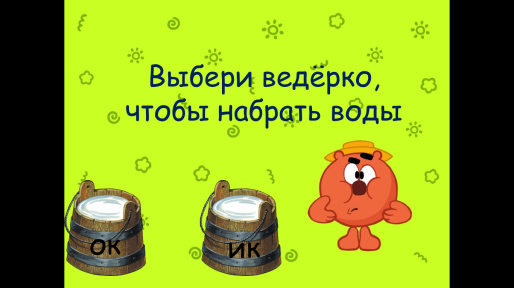 Упражнения «Дымок» и «Домик» передача файла Microsoft Word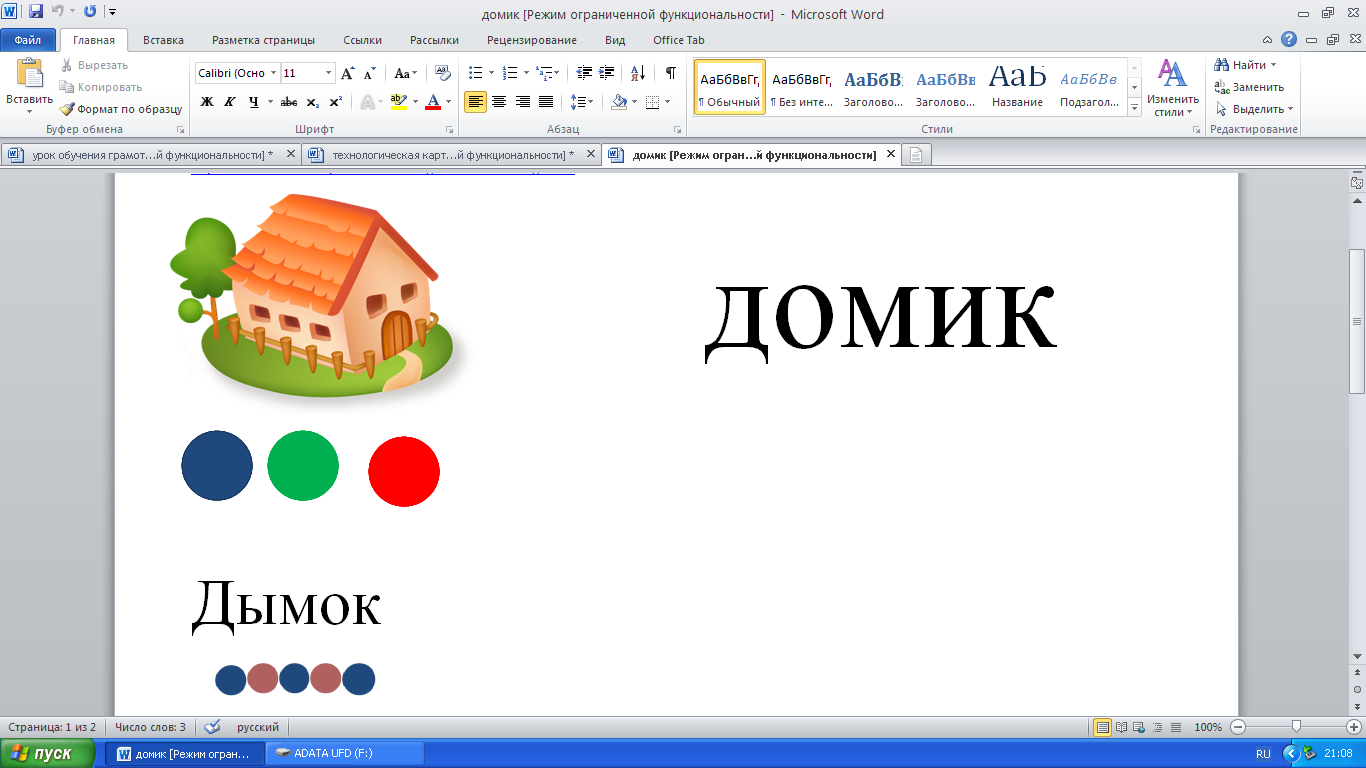 Виды УУД, формируемых на данном этапе урока, и способы их формирования:Л: формирование умения выказывать своё отношение к героям, выражать свои эмоции;П: формирование умения обобщать и классифицировать по признакам;      формирование  умения находить ответы на вопросы в иллюстрации;Р: Формирование  умения осуществлять познавательную и личностную рефлексию;      формирование  умения высказывать своё предположение на основе работы с           материалом учебника.К: Формирование  умения работать в паре.Виды УУД, формируемых на данном этапе урока, и способы их формирования:Л: формирование умения выказывать своё отношение к героям, выражать свои эмоции;П: формирование умения обобщать и классифицировать по признакам;      формирование  умения находить ответы на вопросы в иллюстрации;Р: Формирование  умения осуществлять познавательную и личностную рефлексию;      формирование  умения высказывать своё предположение на основе работы с           материалом учебника.К: Формирование  умения работать в паре.Рефлексивно-оценочный этапФронтальный опрос.Виды УУД, формируемых на данном этапе урока, и способы их формированияР: Формирование умений осуществлять познавательную и личностную рефлексиюП: Формирование умения на основе анализа объектов делать выводы.Виды УУД, формируемых на данном этапе урока, и способы их формированияР: Формирование умений осуществлять познавательную и личностную рефлексиюП: Формирование умения на основе анализа объектов делать выводы.